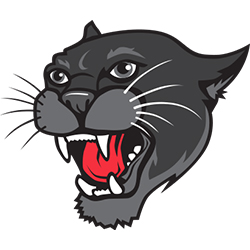 Webber PTO MeetingDecember 12th 2017Principal reportFinancial report President report & expendituresChristmas for Teachers & staffPTO Positions Summary of students suggestions for improvementsPurchases Merchandise cartLetter & Survey for parents Webber Open House - Tuesday Jan 16th - 6:30-8pm PTO sponsored social event